АМАНАКСКИЕ                                             Распространяется    бесплатноВЕСТИ 20 декабря  2017г                                                                                                                                                              №82(209)ОФИЦИАЛЬНОИнформационный вестник Собрания представителей сельского поселения Старый Аманак муниципального района Похвистневский Самарской областиАдминистрации сельского поселения Старый Аманак муниципального района ПохвистневскийПолицейские совместно с Общественниками поздравили с наступающим Новым Годом воспитанников Малотолкайской коррекционной школы-интерната20 декабря 2017 года в рамках акции «Полицейский Дед Мороз» сотрудники МО МВД России «Похвистневский» совместно с общественниками посетили ГБОУ коррекционную школу-интернат в селе Малый Толкай Похвистневского района Самарской области. В связи с наступающими новогодними праздниками полицейские и общественники приехали в гости к детям не с пустыми руками, а с ценными подарками.По традиции вступительные слова сказала председатель Общественного совета Татьяна Вобликова. Она поздравила с наступающими новогодними праздниками всех работников и воспитанников школы-интерната. И с наилучшими пожеланиями, от Похвистевского отдела полиции подарила телевизионные цифровые приставки.Ведущий юрисконсульт Александр Киреев не только поздравил всех собравшихся с предстоящими праздниками, но и напомнил, что возраст большинства собравшихся ребят уже подошёл к тому времени, когда они сами несут административную и уголовную ответственность за свои правонарушения. И рекомендовал детям проводить новогодние праздники в режиме активного отдыха: катание на лыжах, коньках и т.п.Все дети в канун Нового Года пишут письма Деду Морозу, и воспитанники Малотолкайской школы-интерната, так же написали свои пожелания долгожданному Деду. Роль для вручения подарка от Деда Мороза взяла на себя старший инспектор ПДН ОУУП и ПДН, майор полиции, Татьяна Лупцова. По легенде, по пути в гости к ребятам, сотрудникам полиции встретился Дед Мороз и передал подарок, колонку с флешкой, Поворову Саше. Так, Поваров Саша стал счастливым обладателем радиомодулятора с возможностью подключения USB-разъёма, чему был рад не только сам Саша, но и все дети.Свои слова, в адрес мальчишек и девчонок  сказал заместитель председателя Общественного совета Гаптельхамит Асылгареев. Он напомнил, что в скором времени все ребята разъедутся по домам и самый сказочный праздник в году, будут встречать в тёплой семейной обстановке, которой им так не хватало в учебное время, а также пожелал семейного счастья и удачи в учёбе в Новом 2018 Году.В конце мероприятия дети с удовольствием фотографировались со своими  гостями, которые внесли неоценимый вклад для повышения новогоднего настроения всех собравшихся, воспитанников и работников школы-интерната.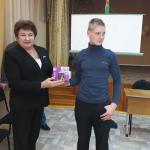 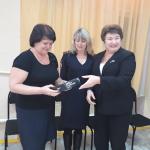 Женщина, оказав сопротивление сожителю, стала фигуранткой уголовного делаВ МО МВД России «Похвистневский» поступило сообщение от фельдшера станции Скорой Медицинской помощи о том, что оказана медицинская помощь 41-летнему жителю п. Пример в Похвистневском районе. Мужчине был диагнозирован перелом пятого ребра слева, с осложнениями, вызванными запоздалым обращением в лечебно-профилактическое учреждение.В ходе оперативно-розыскных мероприятий выяснилось, что несколькими днями ранее пострадавший был дома вместе со своей 53-летней сожительницей. В ходе беседы между ними возникла ссора и, в порыве гнева, мужчина ударил свою сожительницу по лицу, но женщина оттолкнула сожителя на пол, и дважды прыгнула ему на грудь, в результате чего мужчина и получил, согласно заключению эксперта, травмы, относящиеся к тяжкому вреду здоровья.Женщина допрошена в качестве подозреваемой, в содеянном созналась.В отношении подозреваемой было возбуждено уголовное дело по части 1 статье 111 Уголовного кодекса Российской Федерации «Умышленное причинение тяжкого вреда здоровью». Санкции данной статьи предусматривают до 8 лет лишения свободы. Избрана мера пресечения в виде подписке о невыезде.У жителя Похвистнево с дачного участка похитили металлические изделия на 10000 рублей.В дежурную часть МО МВД России «Похвистневский» обратился 59-летний житель г. Похвистнево Самарской области с заявлением о том, что у него с дачного участка, расположенного на северо-западной окраине г. Похвистнево, неизвестный похитил металлические изделия, на общую сумму 10000 рублей, причинив ему значительный материальный ущерб.В ходе оперативно-розыскных мероприятий было установлено, что похитителем является 31-летний, ранее судимый за имущественные преступления на срок на 10 месяцев лишения свободы условно, житель г.Похвистнево, Самарской области.Против злоумышленника  возбуждено уголовное дело по пункту «в» части 2 статье 158 Уголовного кодекса Российской Федерации «Кража» с причинением значительного ущерба гражданину. Санкции данной статьи предусматривают до пяти лет лишения свободы.Поскольку по месту жительства похититель металла характеризуется удовлетворительно, мера пресечения в отношении него была избрана подписка о невыезде и надлежащем поведении.Похищенное было возвращено владельцу.Сотрудники полиции задержали подозреваемого в краже при попытке сдать похищенное в ломбардВ дежурную часть МО МВД «Похвистневский» обратилась жительница г. Самара с заявлением о том, что из принадлежащего ей дома, находящегося в с. Малый Толкай в Похвистневском районе Самарской области, было похищено имущество на сумму, превышающую значительный материальный ущерб.По данному факту было возбуждено уголовное дело по пункту «а» части 3 статье 158 Уголовного кодекса Российской Федерации «Кража чужого имущества».В ходе оперативно-розыскных мероприятий злоумышленник 39-летний житель с. Малый Толкай, был задержан при попытке сдать похищенное в ломбард в г. Похвистнево. Задержанный признался, в совершении данного противоправного деяния.Данный гражданин был задержан в порядке статьи 91 УПК РФ, по подозрению  в совершении преступления. Впоследствии был арестован. Ведётся следствие.УЧРЕДИТЕЛИ: Администрация сельского поселения Старый Аманак муниципального района Похвистневский Самарской области и Собрание представителей сельского поселения Старый Аманак муниципального района Похвистневский Самарской областиИЗДАТЕЛЬ: Администрация сельского поселения Старый Аманак муниципального района Похвистневский Самарской областиАдрес: Самарская область, Похвистневский          Газета составлена и отпечатана                                                                исполняющийрайон, село Старый Аманак, ул. Центральная       в администрации сельского поселения                                                  обязанности главного37 а, тел. 8(846-56) 44-5-73                                           Старый Аманак Похвистневский район                                                   редактора                                                                                          Самарская область. Тираж 100 экз                                                           Н.М.Лисицына